Lankstinuką parengė ir vaikų mintis surinko: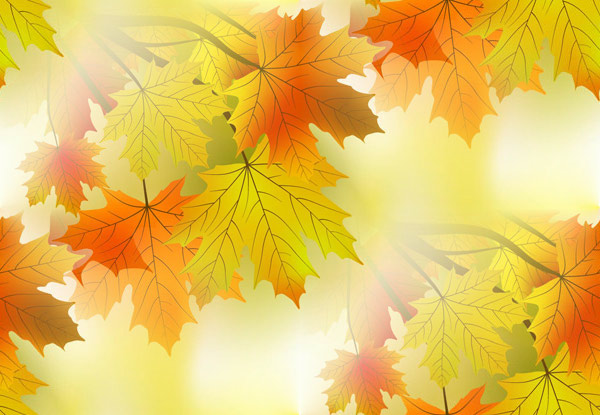 Direktorė Rima Savva,Direktorės pavaduotoja ugdymui Danutė Juškienė,Ikimokyklinio ir priešmokyklinio ugdymo mokytojos:Renata Viržintienė,Birutė Kunšteinienė,Dovilė Batavičienė,Danutė Stonkuvienė,Reda LenkauskienėRomalda Jankovskienė,Dileta Jonušienė,Regina Mielaikienė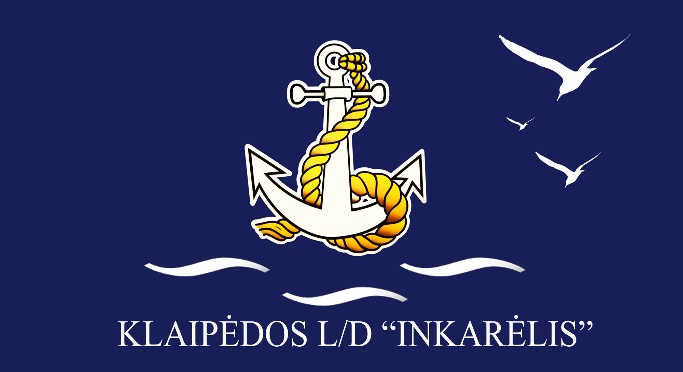 „VAIKŲ MINTYS IR IDĖJOS LIETUVAI“Klaipėda2018Lietuva – daug šypsenėlių ir linksmų vaikų. (Dominykas, 6 m.)Lietuva – žalia spalva ir ji labai graži. (Fausta, 6 m.)Lietuvoje aš esu laimingas, mano mamytė, tėtis, brolis. (Laura, 6 m.)Lietuva turi daug spalvų – vasara – margutė, ruduo – geltonas, žiema – balta, pavasaris – žalias. (Einoras, 6 m.)Lietuvoje rudenį lyja lietus, o žiemą būna sniego. (Danielius 4 m.)Lietuva yra mano graži šalelė. (Gabrielius, 6 m.)Lietuvoje yra gera, nes čia turiu mamą, ir visuomet galiu aplankyti močiutę. (Tėja, 6 m.)Lietuvoje daug paukštelių ir gėlyčių. (Adriana, 4 m.)Lietuva man graži. (Eimantas, 3 m.)Čia žaliuoja laukai, aukšti kalnai, daug medžių. (Agota, 4 m.)Reikia rūpintis paukšteliais, medeliais, o žiemą žvėreliais. (Daniela, 6 m.)Reikia mylėti gamtą ir ji mus mylės. (Danielius 5 m.)Lietuva – tai brangiausia man šalis, kurioje išmokau daug įdomių dalykų. (Gabija, 5 m.)Tai nuostabus miestas – Lietuva, myliu ją. Daug gėlių gražių žydi. (Melita, 5 m.)Lietuva – tai mano gitinė, čia  visi laisvi, saugūs, čia gražiai žmonės gyveną. (Brigita, 5 m.) Mano Lietuva turi būti laiminga (Samanta, 5 m.)Lietuva yra graži ir spalvota (Jokūbas, 4 m.)Aš Lietuvoje augu geras berniukas. (Arminas, 5 m.)Aš jaučiu, kad Lietuva mane myli. (Domantas, 4 m.)Lietuvoj mes turim būti laimingi. (Odoeta, 5 m.)Noriu, kad Lietuva nesirgtų. (Jokūbas, 5 m.)Aš jaučiu, kad gyvenu valstybėje Lietuva. (Liutauras, 5 m.)Noriu, kad Lietuva būtų graži. (Emilija, 5 m.)Noriu, kad Lietuva būtų žinoma. (Laima, 5 m.)Būsiu laimingas Lietuvoje. (Kristupas, 4 m.)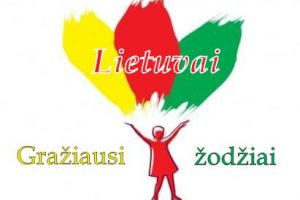 